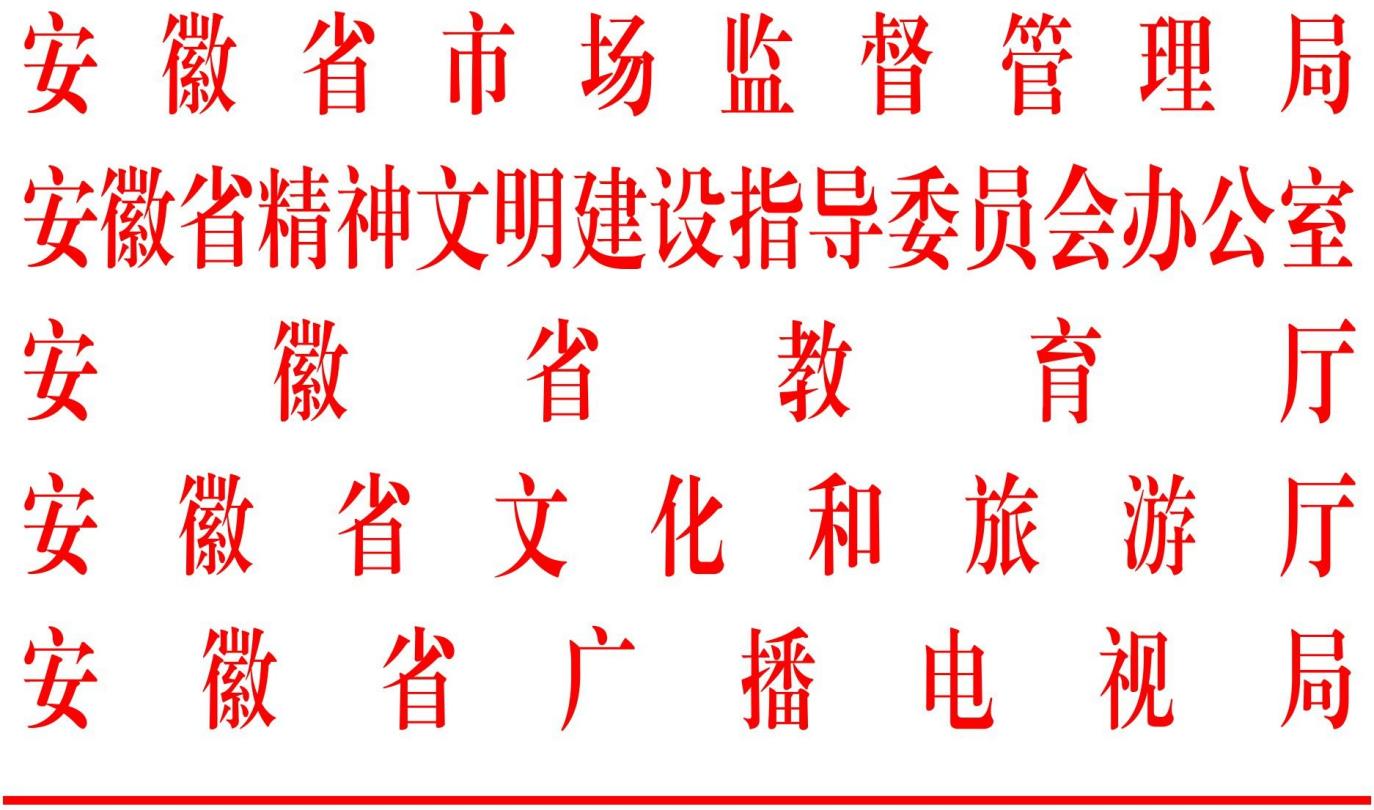 皖市监函〔2021〕390 号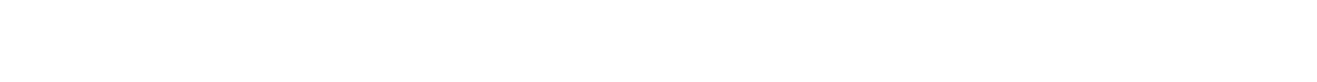 关于公布第三届安徽省优秀公益广告作品征集推选活动获选作品的通知各市市场监管局、文明办、文化和旅游行政部门、广播电视新 闻出版局，各高等学校：为充分发挥优秀公益广告作品在培育和践行社会主义核心价值观方面的教育引导作用，提升安徽公益广告创意设计水平， 大力推进公益广告事业发展，省市场监管局、省文明办、省教育厅、省文化和旅游厅、省广播电视局联合开展了第三届安徽省优秀公益广告作品征集推选活动，自 6 月开始征稿以来，社会反响热烈。截至 7 月 27 日，共收到来自全国 24 个省、市、地区投稿有效参选作品 2171 件（其中平面类公益广告作品 1804件，视频类公益广告作品 202 件，音频类公益作品 165 件）。经过两轮评审，最终推选出：平面类一等作品 2 名、二等作品 9 名、三等作品 22 名，优秀作品 90 名；视频类二等作品 3名、三等作品 5 名，优秀作品 10 名；音频类一等作品 1 名、二等作品 3 名、三等作品 4 名，优秀作品 8 名。现将本次活动获选作品名单正式公布，请各有关单位认真 总结本次活动经验，做好优秀作品产业孵化、优秀设计人才引 进、活动成果宣传推介等工作。附件：第三届安徽省优秀公益广告作品征集推选活动获选 作品名单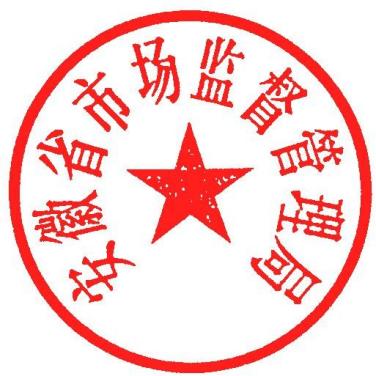 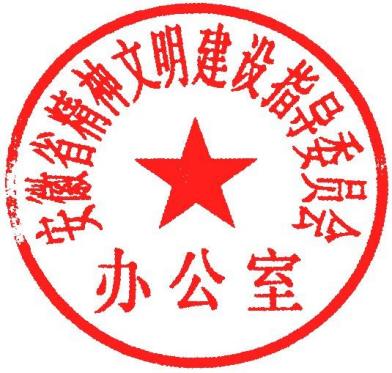 -2-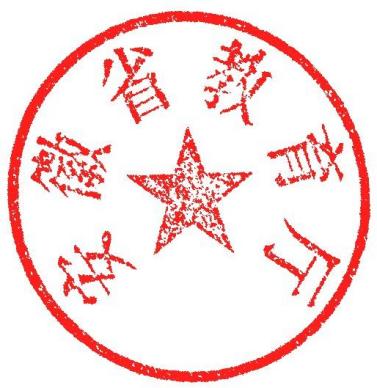 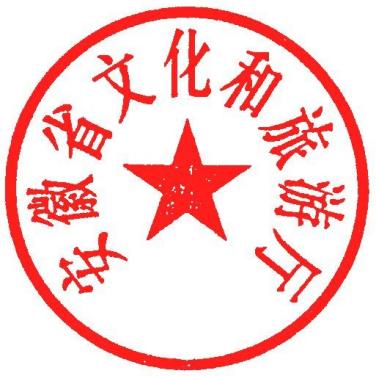 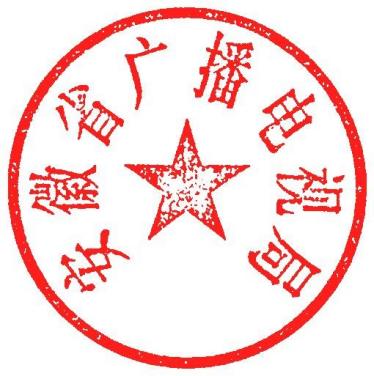 2021年第三届安徽省优秀公益广告作品征集推选活动获选作品名单（平面类）（一等作品2件，二等奖9件，三等作品22件，优秀作品90件）2021年第三届安徽省优秀公益广告作品征集推选活动获选作品名单（视频类）（二等作品3件，三等作品5件，优秀作品10件）2021年第三届安徽省优秀公益广告作品征集推选活动获选作品名单（音频类）（一等作品1件，二等作品3件，三等作品4件，优秀作品8件）抄送：国家市场监督管理总局 安徽广播电视台 安徽广电传媒集团2021 年 10 月 11 日印发序号获选等次ID号作品名称选报单位指导老师创作人员1一等作品16104时刻不忘社会主义核心价值观个人陈瑶2一等作品11501没有共产党就没有新中国安徽农业大学冯加民朱琦、石逸昀、 马启涛3二等作品12463抱不下，装不了万博科技职业学院徐良霞郭亮4二等作品13822我和我的祖国安徽新闻出版技术学院谢	媛齐凌子、黄雪莹、胡楠楠5二等作品11491振兴之路安徽农业大学冯加民马启涛、何沛霖、朱琦6二等作品12561道路芜湖市行云流水文化传媒有限公司朱佳7二等作品14538百年历程滁州学院朱金鑫、张雨洁8二等作品11469新青年安徽农业大学冯加民杨丹、陆鑫雨9二等作品11483雨后春笋安徽农业大学冯加民卢宗俊10二等作品13666奋斗百年路 启航新征程安庆正奇远航营销策划有限公司方喜节11二等作品13793唱支歌给党听怀宁县美术馆何凤转序号获选等次ID号作品名称选报单位指导老师创作人员12三等作品11476南湖红船-巍巍巨轮安徽农业大学冯加民丁来、石一然、叶晓辰13三等作品14605理性消费 合理购买个人田佳14三等作品11519最美共产党人广东工业大学李明辉、魏佳滨15三等作品11525百年征程共奋进，初心如磐向未来山西财经大学常宏王清16三等作品13889方兴未艾南京信息工程大学杨飞飞郭进、张芬、毕顺17三等作品13932超重快递安徽联泰传媒有限公司徐超18三等作品12477最好的答案岭南师范学院李天白蔡守信19三等作品11590我们的骄傲湖南工商大学高静于晶、王林洋20三等作品13170团结一心 共庆百年安徽工程大学苏杨李元昊21三等作品13448党史中的安徽安徽新华学院王晓俊胡梦婷、 王佳怡22三等作品13965党之百年·光影之变安徽财经大学金海粟、任春雨23三等作品14345一个简单的梦铜陵职业技术学院周国宝、白瑰伟赵陈程24三等作品14652建党百年的变化上海工程技术大学李芃康雅洁25三等作品11528中国共产党，百年建设路重庆工商大学刘泽伟序号获选等次ID号作品名称选报单位指导老师创作人员26三等作品11708百年起点广东职业技术学院卢键泽郑泽彬27三等作品12893百年伟业系列个人李波28三等作品13391“吊”以轻信滁州学院江梅梅、杨婉婷29三等作品12360庆祝中国共产党成立100周年南通大学陈强罗笑30三等作品12743献礼百年常州纺织服装职业技术学院李月媛31三等作品14096党员精神安徽财经大学孙语舒32三等作品15598穿越百年，见证辉煌安徽新闻出版技术学院张雨桐夏淑贤、方婉玲、朱睿33三等作品1597300后的信仰安徽职业技术学院杨哲胡增涛、姜韩子、聂恒雪34优秀作品13309理性消费-条码篇安徽省维纳斯广告有限公司黎埔35优秀作品14709提防消费陷阱-蜘蛛网篇、迷宫篇安徽省维纳斯广告有限公司王秀之36优秀作品11494倾听岁月，回顾经典安徽农业大学冯加民何沛霖、马启涛37优秀作品16154百年号角安徽财经大学丁幸温紫妍38优秀作品14723跟党走，“徽”更好安徽星极风国际影业传媒有限公司朱钰莹、 李靓39优秀作品15596圆梦少年池州学院舒鹏飞钱诚、陈进、杨阳序号获选等次ID号作品名称选报单位指导老师创作人员40优秀作品14189时代售票厅个人高磊许蕾41优秀作品16494向党致敬安徽财经大学赵昕庞路路、卢欢、杨平42优秀作品12726最可爱的人安徽工业大学谢茜蒋云辉、熊炫43优秀作品11886穿越百年萍乡学院黎晴辉44优秀作品15873奋斗百年路，启航新征程宿州学院王子婷钱敏、陶征月、唐颖45优秀作品13446百年中国南宁职业技术学院李影影韦海清46优秀作品11480优秀共产党人安徽农业大学冯加民陆鑫雨、杨丹47优秀作品13614中国百年党史安徽新闻出版职业技术学院谢媛王雪情48优秀作品12593建党百年系列作品唐锐设计工作室唐锐49优秀作品11467百年个人陈宇、代红阳50优秀作品13809史诗倒映，回顾辉煌安徽新闻出版职业技术学院谢媛、张鹏信雪晴51优秀作品15907薪火相传安徽职业技术学院杨哲卓永祺、周紫琴52优秀作品15148建党百年安徽财经大学殷睿吴梦琦、肖仁智53优秀作品13469为中国人民谋幸福 为中华民族谋复兴中国广电安徽网络股份有限公司孙涛序号获选等次ID号作品名称选报单位指导老师创作人员54优秀作品13747百年成就见辉煌宿州学院王子婷严斯佳55优秀作品11572100周年合肥师范学院李辉周吴昕怡56优秀作品13207百年奋进苏州经贸职业技术学院周青奇57优秀作品15927唱响中国宿州学院卢美玲、李锐58优秀作品11993理智消费阜阳师范大学朱筱婧59优秀作品14523党的“百”年风华，见证最美安徽个人钱蕾陈逸60优秀作品13609百年传承，理想之魂安徽新闻出版职业技术学院林荣妍邹道琦61优秀作品13736以透明共建信任个人张文娟62优秀作品13786关于现代的消费现象宿州市金马广告装璜有限公司蔡鹏刚63优秀作品11514百年答卷安徽农业大学刘洁、汪燏、赵帅风64优秀作品14624别让消费成为束缚安徽财经大学薛一凡、 王端65优秀作品13719以诚为商个人崔建德66优秀作品15002光辉历程安徽财经大学于雪李会东67优秀作品13133理想照耀中国——百年人物浙江工商大学李朝胜叶贝嘉序号获选等次ID号作品名称选报单位指导老师创作人员68优秀作品11530启航100年合肥师范学院李辉周孙若梅69优秀作品15637庆祝建党100周年哈尔滨师范大学温丽华刘悦70优秀作品16555理想照耀中国安徽财经大学刘丹李茹梦、凌晨71优秀作品13620百年奋斗，圆梦正在今朝安徽新闻出版职业技术学院谢媛程梦楠72优秀作品12873了不起的工匠个人胡洁73优秀作品12404凝聚力量，共创未来阜阳师范大学李长福陈绳喜74优秀作品11512历历在目安徽农业大学冯加民石逸昀、李雨晨、 朱琦75优秀作品15703讲青春故事，书家国梦想宿州学院高源张琦辰76优秀作品11489芝麻开花节节高安徽农业大学冯加民葛云龙77优秀作品13063最美共产党员南宁职业技术学院李影影杨明霞、劳美萍、覃婷婷78优秀作品14611在路上宿州学院李玲王丹丹79优秀作品15511百载光辉安徽省天宇广告有限公司王云、谢潇洒80优秀作品14761文明有礼，和谐之城个人李雪梅81优秀作品13646党史密码中南大学萧沁刘阿萌、李菲、卢禄序号获选等次ID号作品名称选报单位指导老师创作人员82优秀作品11651武汉的天就要亮了安徽师范大学罗铭刘欣颖、潘志成83优秀作品11495百年跨越安徽农业大学冯加民叶晓辰、丁来、石一然84优秀作品14378乡村振兴安徽财经大学刘爽王玲玲85优秀作品14396峥嵘岁月安徽建筑大学汪哂秋苏晓宇、文娟86优秀作品15938奋斗百年路，启航新征程滁州学院金灿、王晶玉87优秀作品13654奋斗百年路，起航新征程安徽星视窗广告传媒有限公司周菲芸88优秀作品142831921-2021安徽财经大学于雪王辰、李箬虞89优秀作品15881耕耘与分秒安徽工商职业学院赵中华、韦鸾鸾、瞿晨90优秀作品12419百年征程，波澜壮阔广西艺术学院吴红梅刘付萍91优秀作品15188满分答卷个人于雪徐浩、路皖秋、李箬虞92优秀作品12392脱贫攻坚南通大学杏林学院刘天骄沈静怡93优秀作品12720百年·征程长沙师范学院尹婧、姚翊姁王勇94优秀作品12391百年筑梦南通大学杏林学院刘天骄刘露95优秀作品11511青春的歌安徽农业大学冯加民赵帅凤、刘洁、汪燏序号获选等次ID号作品名称选报单位指导老师创作人员96优秀作品11484光辉安徽农业大学冯加民李龙97优秀作品14314新衣亚洲中韩设计师协会周作利98优秀作品11982红军餐南昌师范学院宗梦帆熊志强99优秀作品11473展望回眸安徽农业大学冯加民石一然、丁来、叶晓辰100优秀作品11496薪火相传安徽农业大学冯加民单清青101优秀作品15156建党100周年安徽财经大学齐振伦梁燕102优秀作品15318庆党个人于雪路皖秋、徐浩、李箬虞103优秀作品11498炽热的名字安徽农业大学冯加民李欣逾104优秀作品11565百年——海陆空合肥师范学院李辉周宋洪105优秀作品12879理性消费常州纺织服装职业技术学院代红阳姜树倩106优秀作品12971星火·年轮苏州大学方敏陶一凡107优秀作品12751理性消费常州纺织服装职业技术学院代红阳耿晶晶108优秀作品15942理性消费安徽财经大学于雪陈乐、李箬虞109优秀作品15303光辉的榜样宣城职业技术学院胡敏序号获选等次ID号作品名称选报单位指导老师创作人员110优秀作品13529绿色消费动态海报宿州海蓝传媒有限责任公司王蕾111优秀作品12740乡村发展宣城百川文化创意有限公司向美112优秀作品11456建党100周年安徽农业大学冯加民杨雁琪113优秀作品12747庆祝建党百年系列常州纺织服装职业技术学院代红阳毛梦媛114优秀作品14355世纪年轮安庆师范大学胡亚、毛燕娟115优秀作品12626幸福乡村湖南工业大学陈艳球张思文、艾子玲、胡益树116优秀作品12737非遗文化助力乡村振兴安徽艺术学院撒后余117优秀作品12317见证百年广东技术师范大学吴振全伍海威118优秀作品15631启航新征程芜湖市广电新视界广告传媒有限公司钟洁119优秀作品11559传承安徽农业大学冯加明李雨晨、石逸昀、赵文文120优秀作品14706别让方便消费变成过度消费安徽角度传媒科技有限公司鲍亚楠、郝银萍、程盛121优秀作品11510世纪问答题安徽农业大学汪燏、刘洁、赵帅凤122优秀作品15422厉害了，我的国滁州学院顾善凯赵稳123优秀作品11700心灵归宿 幸福之州 红色文化系列宿州市文化和旅游局徐珂、顾松、朱琼琳序号获选等次ID号作品名称选报单位指导老师创作人员1二等作品14849建党百年·征程永远在路上安徽易视觉影视文化传播有限公司段潋、方兵、吴涛、巴黎2二等作品13816百年初心 历久弥坚安徽广播电视台李婷、邵悦、李晶莹、刘忠保3二等作品14839兵心依旧安徽易视觉影视文化传播有限公司段潋、丁文吉、张俞生、丁原4三等作品15654这里有朵迎春花安徽高速传媒有限公司陈天宇、吴昊翔、丁彪、俞洋、段怡5三等作品12750投身乡村振兴，共建美好生活安徽金海豚传媒有限责任公司杜风、刘涛嘉、姜璐、刘海涛、袁龙6三等作品14844百年风华茂 奋进正当时安徽易视觉影视文化传播有限公司段潋、刘毅、张卓然、汪玲7三等作品13306建党百年 全面小康之行阜阳广播电视台赵辉、孟祥龙、吴晓明、董伟、解莉8三等作品11508从黑白到五彩斑斓的世界佛山拍掂影传媒有限公司杨国华9优秀作品17090致青春之你—写给陈延年、陈乔年兄弟的一封信安徽米思迪克文化传媒有限公司范锌、余平、杨勇10优秀作品11863百年风雨，铸就辉煌江西软件职业技术大学徐盼虞之超、叶如芮11优秀作品12696红色印迹滁州学院李振洋、冷荣亮、左奕12优秀作品15051乡村振兴·共享美丽望江县滨江文化传媒有限公司史正红、史柳斌13优秀作品13302我是党员滁州市琅琊区委组织部、滁州学院孙广宇、谢大志、蔡清、张帅、赵晨阳序号获选等次ID号作品名称选报单位指导老师创作人员14优秀作品14070100秒100年安徽鼎龙网络传媒有限公司忻捷、王曌辰15优秀作品15533我看到了滁州东方传媒有限公司张子怡、石杨、钟伟、金晨阳16优秀作品13093我和我的爷爷铜陵学院钱敏、 胡岳锋、胡子宸、杨宇、张静17优秀作品12649谁是最可爱的人淮南联合大学王烁赵申、王远18优秀作品11534手湖南师范大学岳璐、刘颖石聪聪、刘展鹏、吴硕、徐海熔、邵逸杰序号获选等次报送ID作品名称报送单位指导老师创作人员1一等作品15980一直在路上阜阳广播电视台宁国宁2二等作品13634妈妈教我一支歌阜阳广播电视台唐琳琳、毛家骥、张蕾3二等作品11927披荆斩棘的青春铜陵职业技术学院查晶晶、姚瑶4二等作品15564G100次列车安徽今扬映画文化传播有限公司张雨凡、刘庆康5三等作品11441第一书记安徽广播电视台农村广播林晓静、马齐东、胡开继、柏君君、高天畅6三等作品15797关注乡村教育广播公益广告河南大学郭奇杨璐7三等作品11762栉风沐雨百年魂宿州市广播电视台张雯、李芊语8三等作品12801英勇渡江换新天阜阳师范大学信息工程学院孙燕、孟晓丽曹靖雪、张国晨9优秀作品16782“穿越”看振兴合肥市金财智文化传播有限公司李倪妮、周爽、康博文10优秀作品12714携手奋进一百年安徽工程大学苏杨孙雅萱11优秀作品15540不忘初心使命 矢志接续奋斗个人姜飚序号获选等次报送ID作品名称报送单位指导老师创作人员12优秀作品11445《返乡创业 振兴乡村》安徽广播电视台农村广播曹媛媛、徐璇、赵孝强、林晓静13优秀作品13099唱支rap给党听铜陵学院钱敏、 王雨函14优秀作品15486唱响美好时代个人吴丽娜15优秀作品15574岁月雨同舟 初心砥砺前行个人张剑剑16优秀作品15085致敬学习七一勋章，	贡献你我皖美力量云风话语传媒广告有限公司宋玉玲